                                                                                                                 Утверждаю                                                                                                                    директор  МКОУ «ИСОШ»                                                                                                                  _________ М.Г. Гасанова  ПЛАН                                 педагога-психолога                 МКОУ «Ирганайская СОШ им. М.А. Заргалаева»                              на 2020-2021 учебный годДжаватхановой Альбины Ахмедовны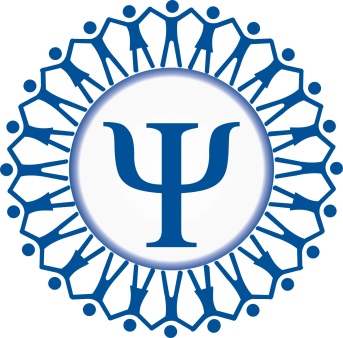 ЦЕЛЬ:Создание социально-психологических условий, способствующих как успешному обучению и развитию каждого ребенка в конкретной школьной среде, так и адекватному взаимодействию взрослого и ребенка,  а также создание благоприятного климата в педагогическом коллективе.ЗАДАЧИ:Содействие личностному и интеллектуальному развитию обучающихся на каждом возрастном этапе;Содействие созданию условий для формирования у подростков готовности к личностному профессиональному самоопределению;Выявление и оказание психологической помощи детям и подросткам с трудностями в обучении и общении;Оказание психологической поддержки и помощи участникам учебного процесса в период адаптации к новой социальной ситуации, контролирование переходных моментов  жизни школьников;Содействие обеспечению деятельности педагогических работников школы научно-методическими материалами и разработками в области психологии;Повышение уровня родительской компетентности, активизация роли родителей в создании оптимальных условий развития ребенка;Оказание психологической помощи «трудны» подросткам и детям «группы риска»;Содействие сохранению психологического обеспечения индивидуально дифференцированного подхода в образовательном процессе;Профилактика и преодоление отклонений в социальном и психологическом здоровье, а также развитии обучающихся.Психолого-педагогическое сопровождение осуществляется по следующим направлениям:Психодиагностическое;Коррекционно-развивающее;Психоконсультирование;Просветительское  и профилактическое;Диагностическое направление 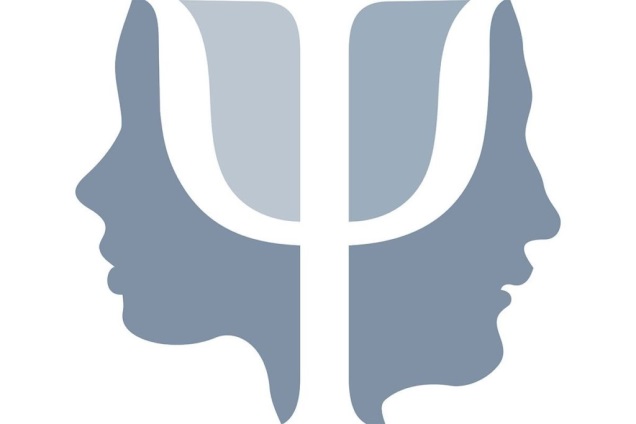 Коррекционно-развивающее направление 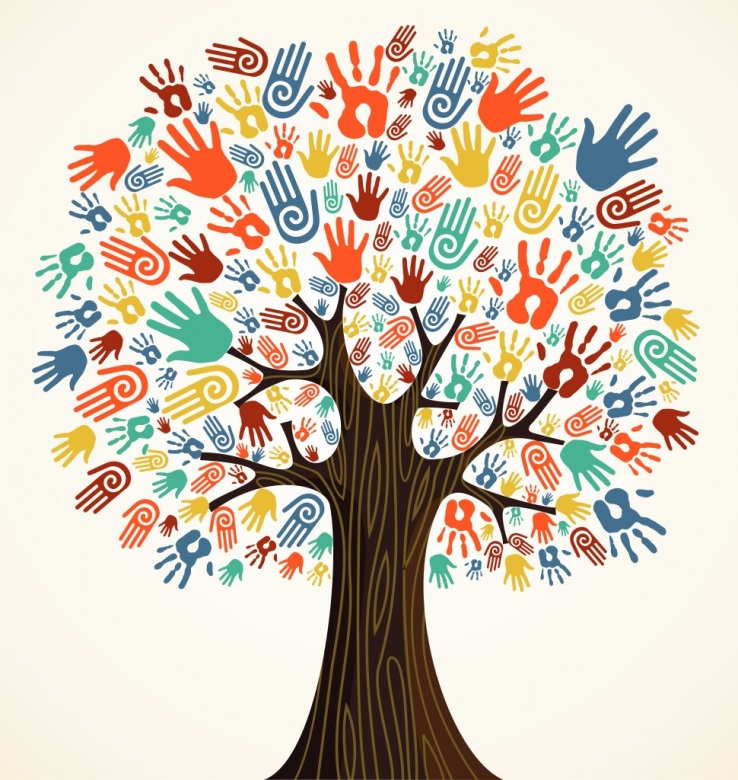 Консультирование 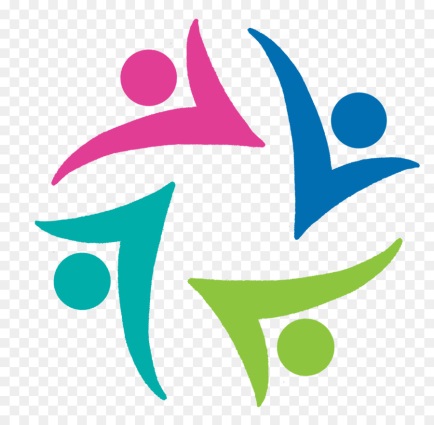 Просветительское и профилактическое направление 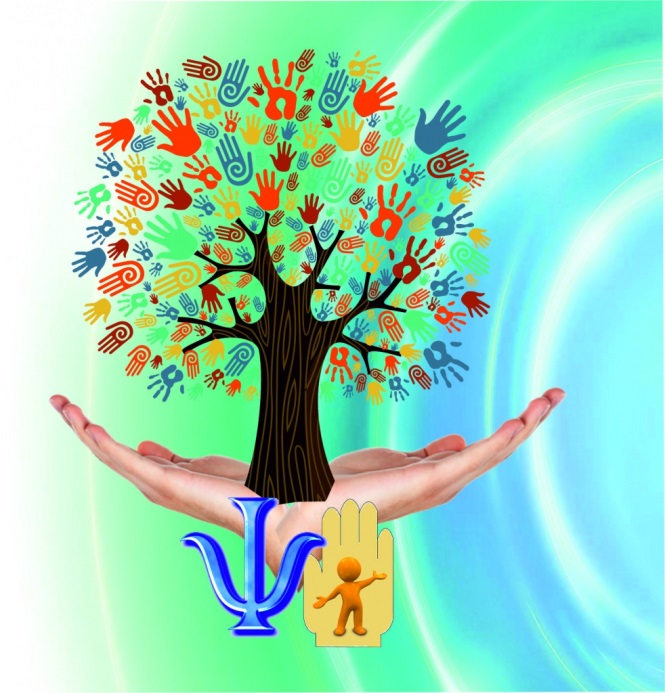 Методическое направление 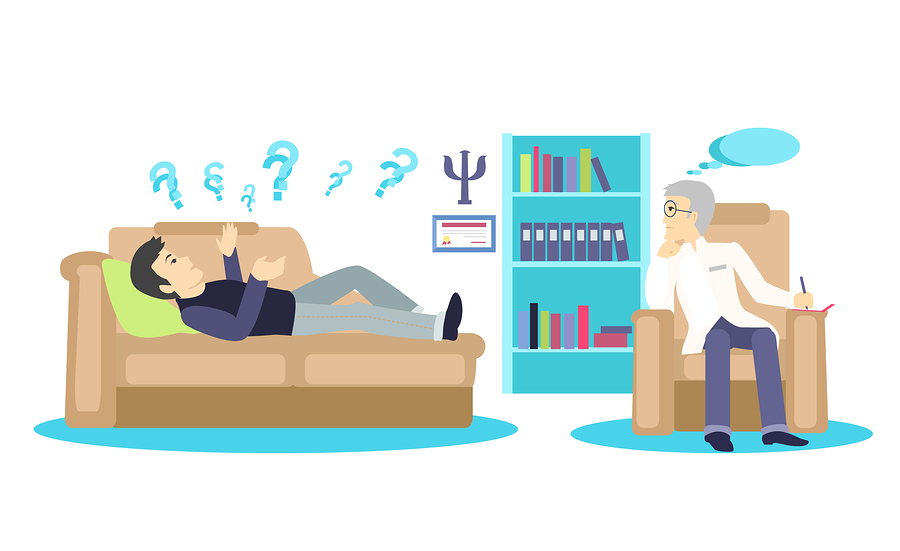 №Виды и формы деятельности С кем проводится Сроки проведения Предполагаемый результат 1.Ознакомление с планом работы школы на учебный год. Планирование работы психологической службы в соответствие с приоритетными направлениями учреждения. Классные руководители, предметники, администрацияСентябрь Утверждение плана работы на новый учебный год 1.1.1.2.Изучение процесса адаптации. «особенности адаптационного периода у детей 1-х кл.».  Обследование первоклассников на этапе адаптации в школьной среде, с целью изучения степени и особенностей приспособления детей к новой социальной ситуации. Диагностика в рамках индивидуальной и групповой.Учащиеся 1 –х классов, родители учащихся, МО учителей начальных классовОктябрь  Определить уровень адаптационного периода у первоклассников. Выработка рекомендаций учителям и родителям.1.1.1.2.«Возрастные особенности детей подросткового периода». Особенности адаптации учащихся 5-х классов.Учащиеся 5 классов, родители, классные руководители.Октябрь-ноябрь Выявление неадаптированных детей. Выработка рекомендаций родителям и кл. руководителям2.Изучение уровня школьной мотивации.Учащиеся 2-4 классов 6-9 классов.Ноябрь Февраль Определение причин низкой мотивации. Индивидуальное консультирование кл. руководителей и родителей. 3.Прослеживание хода адаптации вновь прибыших учащихся в школу.Учащиеся В течение года Выявление неадаптированных детей. Выявление причин дезадаптации. Выработка рекомендаций кл. руководителям. 4.«Проблема профессионального самоопределения».Учащиеся 9 класса Февраль Определение учебных и профессиональных интересов. Выработка рекомендаций.5.Диагностика показателей готовности детей начальной школы к переходу в среднее звено.Учащиеся 4- х классовМарт Выявление детей с низким уровнем готовности.6.Диагностические методики выявления уровня актуального развития учащихся.Учащиеся Март-апрель Выработка рекомендаций по дальнейшему обучению учащихся.7.Диагностические методики познавательных процессов (память, внимание, мышление), мотивации учения, эмоционального благополучия, профессиональных интересов.Учащиеся В течение года По запросам педагогов, родителей.8.Диагностика личностных качеств учащихся, проведение бесед, наблюдении во внеурочное и урочное время.Учащиеся В течение года Формирование устойчивого положительного опыта нравственного поведения в обществе 9.Проведение психологических бесед и семинаров для учащихся среднего и старшего звена «Профилактика злоупотребления наркотиками, алкоголем и другими ПАВ среди подростков». Учащиеся 5-9 классовПо запросу, в течение года Формирование здорового жизненного стиля.10.Диагностика психологического климата в коллективе учащихся 6-8 классов.Учащиеся 6-8 классовМарт Изучение психологического  климата в коллективе учащихся 6-8 кл.11.Диагностика учащихся 9-х классов.Учащиеся 9 классовМарт – апрель Выявление учащихся, испытывающих состояние предэкзаменационного стресса.№Виды и формы деятельности С кем проводится Сроки проведения 1.Групповые коррекционно-развивающие занятия с детьми с низким уровнем адаптации к школе.Учащиеся 1 –х классовНоябрь-декабрь 2.Развивающие занятия, для группы детей, имеющих трудности в период адаптации.Учащиеся 5- х классов Ноябрь - декабрь 3.Коррекционно-профилактическая работа с «трудными» детьми.Учащиеся В течение года 4.Групповые занятия с выпускниками. «Психологическая подготовка учащихся к сдаче ГИА».Учащиеся 9, 11 классов.Апрель – май5.Профориентационные игры в рамках предпрофильной подготовки.Учащиеся 9 – х классов В течение года 6.Проведение групповых занятий для подростков по актуальным проблемам.Учащиеся 6-9 классов В течение года 7.Коррекционно-развивающая работа по требованию.Учащиеся В течение года №Виды и формы деятельности  С кем проводится Сроки проведения 1.Индивидуальные консультации родителей по вопросам воспитания и взаимодействия с детьми.Родители В течение года 2.Индивидуальные консультации педагогов по психолого-педагогическим вопросам.Учителя-предметники, классные руководители В течение года3.Консультация для педагогов и родителей «Итоги протекания адаптации учащихся».Педагоги, родители 1, 5 классовОктябрь 4.Консультирование родителей учащихся 9-х классов.Родители Май 5.Индивидуальная консультативная работа с учащимися, родителями и педагогами по вопросам, связанными с проблемами в обучении, поведении и общении.Учащиеся, педагоги, родители В течение года6.Консультирование учащихся, педагогов, родителей по вопросам предпрофильного сопровождения.Учащиеся 9-х классовВ течение года 7.Индивидуальное, групповое консультирование учащихся, родителей, педагогов по запросам.Родители, педагоги, учащиеся В течение года №Виды и формы деятельности С кем проводится Сроки проведения 1.Проведение психологических бесед и семинаров для учащихся «Профилактика злоупотребления наркотиками, алкоголем и другими ПАВ среди подростков».Учащиеся В течение года 2.Анкетирование «Привычки и здоровье».Учащиеся В течение года 3.Классные часы о здоровом образе жизни.Учащиеся В течение года 4.Выступление на родительских собраниях.Родители По запросу 5.Индивидуальные беседы с учащимися, пропускающими занятия без уважительной причины.Учащиеся В течение года6.Выступление на педсоветах, МО.Педагоги В течение года7.Разработка памяток, рекомендаций для родителей, педагогов, учащихся.Родители, учащиеся В течение года 8.Профилактика нарушений среди подростков. Участие в Совете профилактики.Учащиеся В течение года 10.Акция «Обменяй сигарету на конфету», приуроченный к международному ДНЮ отказа от курения.Учащиеся В течение года 11.Коммуникативный мини-тренинг «Я и мой класс!»Учащиеся Октябрь 12.Индивидуальные беседы:«Правила поведения в школе»;«Я и мои друзья»«Мои увлечения»«Мои интересы»«Какой я?»«За что меня можно уважать?»«Мой круг общения».Учащиеся В течение года 13.Профилактические беседы:«Привычки и здоровье»«Здоровый образ жизни»«Ценностные ориентации».Учащиеся В течение года 14.Организация общешкольных мероприятий.Учащиеся В течение года №Виды и формы деятельности 1.Подготовка коррекционно-развивающих программ.2.Участие в МО и совещаниях. Оказывать помощь педагогам, родителям.3.Изучение методической литературы. 4.Анализ и обработка результатов психодиагностик.5.Подготовка опросников и тестов.